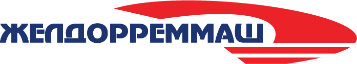 Пресс-релиз 10 июня 2024г.    Руководители подразделений электромашинного дивизиона Желдорреммаш прошли обучение в рамках развития производственной системы TOS          Обучающие мероприятия для руководящего состава электромашинного дивизиона Желдорреммаш состоялись в Москве в начале июня. Рассматриваемая область знаний – «Управление изменениями» и «Развитие производственной системы TOS». Полученный опыт руководители площадок будут применять в своих подразделениях, на практике отрабатывая динамику улучшений развития производственной системы. В первой части обучения привлеченный тренер представил присутствующим теоретический кейс по объяснению преимущества управления изменениями в компании на начальном пути развития производственной системы.- Тема тренинга оказалась максимально актуальной, заставила руководителей предприятий, несущих ответственность за сотни людей, на несколько часов переключиться с решения текущих задач на стратегические вопросы применения новых управленческих инструментов. Динамика и вовлеченность, с которыми команда топ-менеджеров погрузилась в освоение новых вариантов управления изменениями в компании, подтверждает профессионализм и нелинейность мышления лидеров, что сегодня является залогом успешного бизнеса, - отметила тренер-консультант мероприятия, старший руководитель проектов АО «Бережливые решения» Юлия Бабанова.     Руководители ЭМД изучили приемы, которые позволяют сбалансировать сопротивление переменам, мотивируют идти к целям, позволяют начать думать, планировать и действовать иначе. Данный опыт им предстоит применять в своих подразделениях с целью планомерной динамики развития производственной системы. Во второй части специалисты Управления по развитию производственных систем центрального аппарата ЖДРМ провели для коллег разъяснительную работу по ДК TOS и обсудили планы реализации дорожных карт в филиалах обособленного подразделения.  - Любой владелец процесса рано или поздно сталкивается с необходимостью проводить изменения. Эффективное управление ими позволяет внедрять новые процессы качественно, не нарушая работу коллектива и организации. Человеку свойственно воспринимать новое, незнакомое с недоверием и опаской, даже если более совершенный способ протекания процесса объективно лучше и эффективнее. Работа руководителей компании в этом направлении помогает основной команде осознать ценность изменений и принять их без ущерба в работе, - поделился начальник Управления РПС АО «Желдорреммаш» Михаил Гомзяков.        Пройденный курс для руководителей площадок электромашинного дивизиона Желдорреммаш далеко не последнее, промежуточное мероприятие в череде обучающих кейсов по развитию РПС для линейного руководящего состава компании. - В середине июня на заводах ЖДРМ стартует обучение высшего руководства филиалов Общества под предводительством УРПС и коллег из компании «Бережливые решения». Оно будет направлено на развитие компетенций в части инструментов бережливого производства, где участники в формате деловой игры научаться внедрять и применять данные инструменты. Это необходимое и крайне важное мероприятие для достижения целевых показателей в части развертывания TOS, –  подчеркнул заместитель генерального директора (по организации производства) АО «Желдорреммаш» Андрей Минин.      Справка: АО «Желдорреммаш»  — российская компания, осуществляющая ремонт тягового подвижного состава. Представляет собой сеть локомотиворемонтных заводов, на базе которых проводятся все виды средних и тяжелых ремонтов локомотивов, производство комплектующих, выпуск новых тепловозов.        Основным заказчиком выступает ОАО «РЖД».  АО «Желдорреммаш» ежегодно производит ремонт более 2,5 тысяч секций локомотивов. Осуществляя качественное обслуживание тягового подвижного состава на протяжении всего жизненного цикла, компания гарантирует безопасность пассажиров, сохранность грузов и бесперебойность железнодорожного сообщения. Имеет 9 производственных площадок по всей территории страны.